ESCOLA _________________________________DATA:_____/_____/_____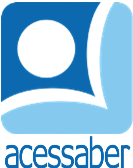 PROF:_______________________________________TURMA:___________NOME:________________________________________________________SITUAÇÕES PROBLEMA DE SOMA E SUBTRAÇÃOA SRA. MARIA TEM 17 GATOS E RECOLHEU MAIS 14 GATOS E 2 CACHORROS. QUANTOS ANIMAIS ELA TEM AO TODO?R: JULIA JOGOU PEGA-PEGA COM 12 CRIANÇAS NA SEGUNDA-FEIRA. ELA JOGOU PEGA-PEGA COM 7 CRIANÇAS NA TERÇA-FEIRA E 3 CRIANÇAS NA QUARTA-FEIRA. COM QUANTAS CRIANÇAS ELA BRINCOU AO TODO? R: VINTE E DOIS MENINOS DESCERAM O ESCORREGADOR PELA MANHÃ. À TARDE 13 MENINOS E 16 MENINAS DESCERAM PELO ESCORREGADOR. QUANTAS CRIANÇAS DESCERAM O ESCORREGADOR HOJE? R: JOSÉ TEM 28 GALINHAS E 18 PATOS. QUANTAS AVES ELE TEM?R: RODRIGO FOI A UM PET SHOP E COMPROU 15 PEIXES PEQUENOS, 7 PEIXES GRANDES E 3 PACOTES DE RAÇÃO PARA PEIXES. QUANTOS PEIXES ELE COMPROU? R: EM NOSSA CLASSE TEM 32 ALUNOS, MAS 3 DELES NÃO COMPARECERAM. QUANTOS ALUNOS ESTÃO PRESENTES?R: 